Design and Access Statement What are the features on the existing site?   Buildings – size, age, style, condition (further detailed information should be provided in the historic environment section if appropriate). gardens, landscaping and other open areas.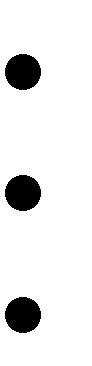 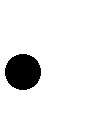 boundaries – walls, railings, fences or other means of enclosure. immediately adjoining buildings and sites.TQ 2781 SE CITY OF WESTMINSTER UPPER BERKELEY STREET, Wl 54/67 11.11.82 Nos. 31 to 33 G.V. II Terraced houses. c.1800 Portman Estate development. Stock brick with channelled stucco ground floors; concealed slate roofs. 4 storeys and basement. 3-window wide fronts. Doorways to left, square headed at No. 31, semicircular arched dressed with stucco rustic blocks to Nos. 32-33; panelled doors and fanlights. Recessed sashes, under flat gauged arches to upper floors. Central window blind on top floors. Plat band finishing off ground floor stuccowork. Parapet with coping. Nos. 31 and 32 have cast iron balconettes while No. 33 has continuous anthemion patterned balcony. Cast iron area railings with flambé vase finials. Included for group value only.Please provide details of how access issues have been addressedThe ‘access’ component should deal with both interior design and management issues to demonstrate not just compliance with the design details in the Access Design Guide SPD, but also how the applicant intends to meet their duties under the Equality Act 2010 (which incorporates the Disability Discrimination Act 1995).Where relevant, this should include:Approaches to and around the site, including transport links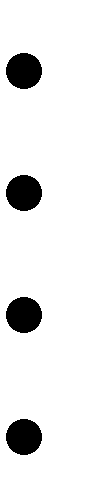 Car-parking, setting down points, location of dropped kerbs (if required) All entrances, including visibilityGeneral horizontal/vertical circulation and layout arrangementsAppropriate use of surface materials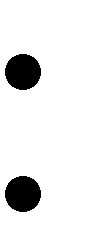 Facilities within the building including WC provision, circulation within units and explanation of accessibility standards through all public parts of the buildingWay-finding and signageAn assessment of means of escape No alterations to the main access into the property and all works are compliant   with current building regulations. Please provide details of the layout of proposed developmentRelationship of buildings, routes and spaces. Safety and security.NOT APPLICABLEPlease provide details of the scale/appearance of the proposed developmentHeight, width, length, materials, detailed design. Relationship to surrounding development.Relevant local and national policies and guidance.      NOT APPLICABLEPlease provide details of the landscaping in the proposed developmentWhen choosing trees and plants the following factors should be considered:   Suitability – is the ultimate size appropriate for the space the plant will have, it is important to avoid conflict with buildings. Large vigorous trees too close to structures will require expensive and regular pruning. Will the species choice be tough enough to survive the site conditions?   Interest – Does the plant for example display any of the following features – attractive bark, flowers, interesting foliage and autumn colour? Sometimes trees which bear fruit are not suitable for heavily used areas.   Sustainability – is there sufficient soil depth available and has irrigation and drainage been supplied where planters have been specified?Trees and plants grown in the ground will live longer and need less maintenance than those grown in planters. Where there is subterranean development a metre depth of soil must be provided over the structure.          NOT APPLICABLEPlease provide details of how Heritage Assets issues have been addressed   Describe the assets affected – listed buildings, conservation area, archaeology etc.   Define their significance (in the case of buildings in conservation areas, their contribution to the character or appearance of the area).   Assess the impact of the proposals on the heritage asset, including reference to national and local policies and guidance.   If the impact is harmful to the significance of the historic asset, set out the public benefits which justify the proposal.           NOT APPLICABLE